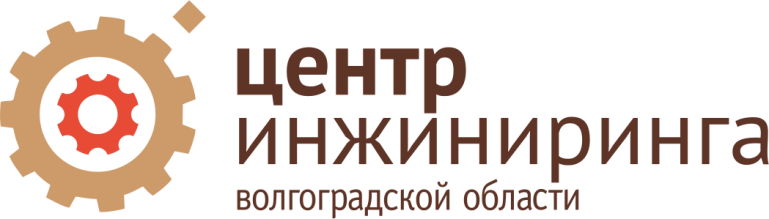 ИНСТРУКЦИЯЕсли Вы подходите под критерии малого или среднего предпринимательства (Приложение 1), и выбрали подходящую услугу из «Перечня услуг» (Приложение 2), алгоритм заполнения документов, следующий: Все документы должны быть на фирменных бланках предприятия (если имеется) с ПЕЧАТЬЮ И ПОДПИСЬЮ.Все документы сканируются и скану присваивается ИМЯ и ДАТА (например …ООО СВЕТ заявка №1 от 29.01.2024 г…  ООО СВЕТ ТЗ №1 от 29.01.2024 г…).Все документы отправляются в pdf и docx.Если у Вас несколько Заявок, то, соответственно, нумерация должна быть: Заявка /ТЗ № 1 от … 2024, № 2 от … 2024, № 3 от … 2024 г. и т.д. Обязательно – № заявки, дата и №ТЗ должны совпадать.Для каждого приема заявок нумерация начинается заново, и формируется этот пакет документов при каждом обращении в центр.Заполнение ЗАЯВКИ НА УЧАСТИЕ В ОТБОРЕ происходит так: Выбираете услугу из перечня услуг нашего центра (Приложение 2).Вносите выбранное наименование в форму «Заявка на участие в отборе» (форма заявки будет прилагаться). Указываете % софинансирования (Приложение 2).В ЗАЯВКЕ обязательно указать контактное лицо по этой заявке. Когда будете сохранять документ, обязательно присвойте имя, дату как показано в примере выше.Заполнение ТЕХНИЧЕСКОГО ЗАДАНИЯ к конкретной заявке (будет прилагаться форма ТЗ): Присвоить имя, дату.ТЗ – это расширенная тема ЗАЯВКИ. Необходимо описать конкретно, что необходимо по результатам оказания услуги (конкретный товарный знак, сертификат, ТУ на какую продукцию и т.д.). ТЗ должно быть максимально детализировано.Заполнение Заявки на получение консультации.Заполнение формы «Заявление о соответствии вновь созданного юридического лица вновь зарегистрированного индивидуального предпринимателя условиям отнесения к субъектам малого и среднего предпринимательства» (только для вновь созданных организаций).Приложить Карту Партнера (в word).Подача заявок через Цифровую платформу МСП на расчет рейтинга бизнеса и заявка на получение услуги (Инструкции будут прилагаться).Порядок, место и срок представления заявок:Подача заявок осуществляется:нарочным способом предприятием МСП в адрес Учреждения: 400012, Российская Федерация, Волгоградская область, город Волгоград, пр. им. Маршала Г.К. Жукова, д. 3, кабинет 1-11;либо по электронной почте на адрес civo34@volganet.ru.Услуги будут оказываться профессиональными инжиниринговыми и консалтинговыми компаниями на условиях софинансирования. Контактные данные:Сотрудники отдела Центр инжиниринга Волгоградской области:1. Плюшкин Александр Геннадьевич – начальник отдела ЦИВО. 2. Мелихова Ксения Борисовна – ведущий менеджер отдела ЦИВО.Телефон для справок и получения дополнительной информации: (8442) 32-00-04.Приложение 1Получателями услуг являются юридические лица, а также физические лица (внесенные в ЕГРЮЛ, ЕГРИП) и осуществляющие предпринимательскую деятельность без образования юридического лица, в области промышленного и/или сельскохозяйственного производства, а также разработку и внедрение инновационной продукции, отнесенные в соответствии с действующим законодательством к субъектам малого и среднего предпринимательства, зарегистрированные в установленном порядке и осуществляющие свою предпринимательскую деятельность на территории Волгоградской области, а так же внесены в единый реестр субъектов малого и среднего предпринимательства (https://rmsp.nalog.ru/index.html).Приложение 2Размер софинансирования со стороны субъекта малого и среднего предпринимательства в рамках федерального проекта «Вовлечение» (для субъектов МСП, действующих менее 12 месяцев) установлен в следующих размерах:Не менее 10% от стоимости предоставления государственных услуг: - Проведение финансового или управленческого аудита на предприятиях МСП.- Разработка инвестиционных проектов развития субъектов МСП.- Составление бизнес-планов / ТЭО / инвестиционных меморандумов для инвестиционных проектов предприятий.- Проектно-конструкторские, расчётно-аналитические услуги для товаропроизводителей региона.Не менее 30% от стоимости предоставления государственных услуг:- Содействие в получении маркетинговых услуг, услуг по позиционированию и продвижению новых видов продукции (товаров, услуг) на российском и международном рынках (маркетинговое исследование рынка продукции/ разработка фирменного стиля и графического решения).- Содействие в проведении работ по защите прав на результаты интеллектуальной деятельности и приравненные к ним средства индивидуализации юридических лиц, товаров, работ, услуг.- Разработка технических решений (проектов, планов) в вопросах организации технического управления производством (снижение себестоимости производственных проектов/ оптимизация технологических процессов/ повышение производительности труда; техническое управление производством/ проектное управление/ консалтинг в области развития производства).- Услуги по разработке нормативной документации в области экологии и энергетики для товаропроизводителей региона.- Экспертное сопровождение рекомендаций по результатам проведенных технических аудитов, реализации программ развития и модернизации, инвестиционных проектов, программ коммерциализации, импортозамещения, реализации антикризисных мероприятий, мероприятий по повышению производительности труда и цифровизации производства.- Разработка технических решений по внедрению цифровизации производственных процессов (предоставление инжиниринговых цифровых технологий (программный продукт, разработка или модернизация сайта или интернет-магазина). - Внедрение систем информационного обеспечения производственной деятельности.- Услуги по разработке нормативной документации в области экологии и энергетики для товаропроизводителей региона.Не менее 40% от стоимости предоставления государственных услуг:- Проведение специальной оценки условий труда на предприятии.- Содействие в проведении сертификации, декларировании, аттестации.- Проведение исследований, испытаний, оценок соответствия (подбор индексов МПК или МКТУ/предварительный поиск по товарным знакам или изобретениям/технические условия/протоколы испытаний/обоснование безопасности/паспорт изделия/руководство по эксплуатации/паспорт безопасности/иная техническая документация).Размер софинансирования со стороны субъекта малого и среднего предпринимательства на оказание комплексных услуг субъектам МСП в рамках федерального проекта «Акселерация субъектов МСП» (для субъектов МСП, действующих более 12 месяцев) установлен в следующих размерах:Не менее 10% от стоимости предоставления государственных услуг:- Консультация по вопросам регистрации прав на результаты интеллектуальной деятельности / Проведение предварительного поиска по товарным знакам и изобретениям/ Содействие в проведении работ по защите прав на результаты интеллектуальной деятельности и приравненные к ним средства индивидуализации юридических лиц, товаров, работ, услуг.- Разработка программы повышения производительности труда / Экспертное сопровождение рекомендаций по повышению производительности труда.- Разработка программ модернизации / развития / технического перевооружения / Проектно-конструкторские разработки по модернизации производственных предприятий / Разработка инвестиционных проектов развития МСП.- Проектно-конструкторские, расчётно-аналитические услуги для товаропроизводителей региона / Инженерно-консультационные, научно-исследовательские услуги по разработке технологических процессов/технологий/оборудования производства/промышленных изделий.Не менее 20% от стоимости предоставления государственных услуг:- Маркетинговые исследования рынка продукции СМСП на территории заявленных товаропроизводителем регионов РФ и/или стран-участников Таможенного союза / Разработка маркетинговой стратегии / Поиск потенциальный партнеров потребителей продукции СМСП.- Проведение полевого исследования потребительских предпочтений по продукции МСП / Разработка фирменного стиля и графического решения (логотип, буклет, брендбук) с целью идентификации, производимых МСП товаров / Предоставление инжиниринговых цифровых технологий (программный продукт).Не менее 30% от стоимости предоставления государственных услуг:- Содействие в проведении сертификации, декларировании, аттестации/технические условия / Содействие в получении протокола испытаний на продукцию.- Содействие в получении технических условий / паспорта изделий, руководство по эксплуатации.- Проведение комплексного кадрового аудита рабочих мест СМСП с целью приведения системы управления персонала предприятия в соответствие с законодательством РФ / Проведение специальной оценки условий труда на предприятии.- Разработка проекта санитарно-защитной зоны / Проект нормативов образования отходов и лимитов на их размещение / Инвентаризация отходов производства и потребления, разработка паспортов опасных отходов.